ΑΓΑΠΗΤΕ/Η ……………………………………………………………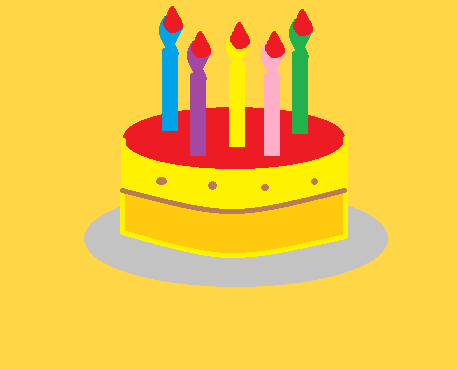 ΣΕ ΠΡΟΣΚΑΛΩ ΣΤΟ ΠΑΡΤΥ ΜΟΥ ΠΟΥ ΘΑ ΓΙΝΕΙ ΣΤΟ ……………………………………………………………………………………………………ΤΗΝ …………………………………… ΣΤΙΣ …../…../………ΚΑΙ ΩΡΑ ……………………… μ.μ.ΘΑ ΕΧΟΥΜΕ ΚΛΟΟΥΝ, ΠΟΛΛΕΣ ΛΙΧΟΥΔΙΕΣΚΑΙ ΠΟΛΛΕΣ ΠΟΛΛΕΣ ΕΚΠΛΗΞΕΙΣ!!ΘΑ ΧΑΡΩ ΠΟΛΥ ΝΑ ΣΕ ΔΩ !!ΔΙΕΥΘΥΝΣΗ :…………………………………ΤΗΛ. ΟΙΚΕΙΑΣ :…………………………………